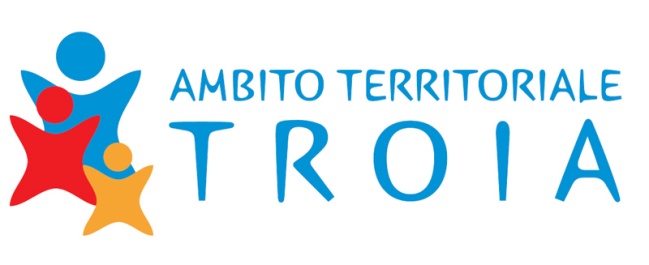 Comune di TroiaEnte capofila dell’Ambito Territoriale costituito dai Comuni di:Accadia, Anzano di Puglia, Ascoli Satriano, Bovino, Candela, Castelluccio dei Sauri, Castelluccio Valmaggiore, Celle di San Vito, Deliceto,  Faeto, Monteleone di Puglia, Orsara di Puglia, Panni,  Rocchetta Sant’Antonio, Sant’Agata di Puglia, Troia, ASL FG, Provincia di FoggiaAVVISO RIVOLTO ALLE RAGAZZE E I RAGAZZI DI ETÀ COMPRESA TRA GLI 11 E I 17 ANNI E ALLE FAMIGLIE CON MINORI RESIDENTI NEI COMUNI DELL’ AMBITO TERRITORIALE DI TROIAL’Ambito Territoriale di Troia, intende partecipare all’Avviso “EduCare”, per il finanziamento di progetti di educazione non formale e informale e di attività ludiche per l’empowerment dell’infanzia e l’adolescenza, promosso dal Dipartimento per le politiche della famiglia della presidenza del Consiglio dei Ministri, nell’azione C di seguito testualmente riportata:“Promozione della piena partecipazione e del protagonismo dei bambini e dei ragazzi attraverso l’educazione tra pari (peereducation) e il sostegno del dialogo inter-generazionale tra bambini, ragazzi, adulti e anziani e le loro famiglie”Si chiede ai giovani di età compresa tra gli 11 e i 17 anni di partecipare, singolarmente e/o in piccoli gruppi, alla stesura del progetto avente il seguente obiettivo:”la volontà di riappropriarsi degli spazi all’aperto attraverso la riscoperta dei giochi di una volta, dell’acquisizione delle memorie degli anziani attraverso racconti, tradizioni, antiche ricette fondendole con le abilità e le conoscenze proprie della vostra età.” Le idee progettuali, in linea con l’obiettivo, saranno incluse nel progetto perché si ritiene fondamentale vedere i giovani, protagonisti della co-progettazione e della realizzazione delle attività, adeguatamente affiancati da tutor esperti, laddove il progetto dovesse essere approvato.Le proposte progettuali dovranno, nell’ottica di una graduale ripresa post-covid e nel rispetto del distanziamento sociale, avere i seguenti requisiti:essere finalizzati a riattivare rapporti di solidarietà tra pari e tra diverse generazioni;puntare sul protagonismo e la piena partecipazione dei bambini e dei ragazzi;prevedere attività ludiche ed educative all’aria aperta;includere la creazione di opportunità di apprendimento che possano essere facilitate dagli stessi ragazzi, dagli adulti e dalle famiglie;prevedere modalità di comunicazione diverse e alternative che consentano di ridurre le distanze generazionaliessere innovative.Quindi, date spazio alla vostra fantasia, per idee originali, fresche e vicine alle vostre esigenze da poter realizzare nel nostro territorio, inviando le proposte, entro e non oltre le 23:59 del 10 luglio 2020,  al seguente indirizzo: pro.educare20@gmail.comUN OPPORTUNITÀ PER ESSERE PROTAGONISTI DELLE VOSTRE REALTÀ. COGLIETELA!